«День Карьеры» ИНСТИТУТА МЕНЕДЖМЕНТА, ТУРИЗМА И ИНДУСТРИИ ГОСТЕПРИИМСТВАПРОГРАММА6 мая 2024 годаНачало мероприятия: 13:00Место проведения: «Центр творческих инициатив»Кабардино – Балкарского государственного университета им. Х.М. БербековаКабардино – Балкарская Республикаг. Нальчик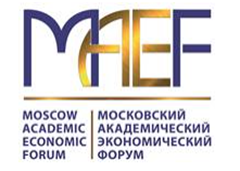 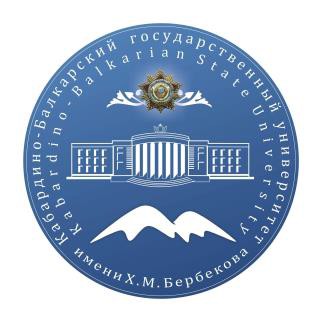 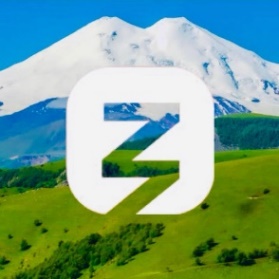 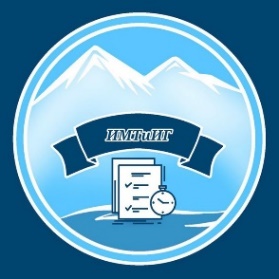 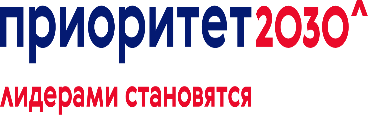 ПРОГРАММАПРОГРАММАОрганизаторыИнститут менеджмента, туризма и индустрии гостеприимства (ИМТиИГ)Лигидов Р.М., Бисчекова Ф.Р.Начало мероприятияРегламентВыступление - до 10 минутДискуссия – до 5 минутОткрытие мероприятия и приветственные словаЛигидов Рамазан Муаедович,и.о. директора института менеджмента, туризма и индустрии гостеприимства, к.э.н., доцентОткрытие мероприятия и приветственные словаЛигидов Рамазан Муаедович,и.о. директора института менеджмента, туризма и индустрии гостеприимства, к.э.н., доцентКоцев Ратмир Тимурович- начальник управления развития карьерыКоцев Ратмир Тимурович- начальник управления развития карьерыЛопатина Кристина Васильевна- директор центра развития карьеры управления развития карьерыЛопатина Кристина Васильевна- директор центра развития карьеры управления развития карьерыБабугоева Лариса Борисовна-  Генеральный директор ООО «Синема» (г. Нальчик), Генеральный Директор организации ООО "ГРАНД-КАВКАЗНахушев Азамат Темботович- директор операционного офиса «Кабардино-Балкарский» Ставропольского филиала ПАО «Промсвязьбанк»Эльмесов Руслан Хасанбиевич- начальник Республиканского центра(отдела) содействия занятости молодежи и связям с общественностью ГКУУслуги и сервисы Общественного Единого Цифрового Портала «Работа России»Ажахов Хасан Хасанбиевич- Генеральный Директор ООО "ЭКОПАРК ДОЛИНА НАРЗАНОВ"Карашева Аксана Георгиевна – и.о. директора государственного бюджетного учреждения дополнительного образования «Дворец творчества детей и молодежи»Дударов Хадис Ауесович- Директор Центра «Мой бизнес»ЗАКРЫТИЕ МЕРОПРИЯТИЯЗАКРЫТИЕ МЕРОПРИЯТИЯ